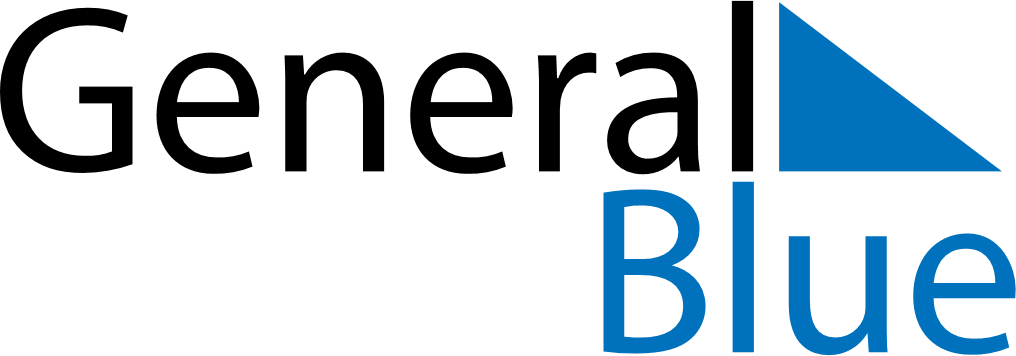 June 2024June 2024June 2024June 2024June 2024June 2024June 2024Banbridge, Northern Ireland, United KingdomBanbridge, Northern Ireland, United KingdomBanbridge, Northern Ireland, United KingdomBanbridge, Northern Ireland, United KingdomBanbridge, Northern Ireland, United KingdomBanbridge, Northern Ireland, United KingdomBanbridge, Northern Ireland, United KingdomSundayMondayMondayTuesdayWednesdayThursdayFridaySaturday1Sunrise: 4:57 AMSunset: 9:48 PMDaylight: 16 hours and 50 minutes.23345678Sunrise: 4:56 AMSunset: 9:49 PMDaylight: 16 hours and 53 minutes.Sunrise: 4:55 AMSunset: 9:50 PMDaylight: 16 hours and 55 minutes.Sunrise: 4:55 AMSunset: 9:50 PMDaylight: 16 hours and 55 minutes.Sunrise: 4:54 AMSunset: 9:51 PMDaylight: 16 hours and 56 minutes.Sunrise: 4:54 AMSunset: 9:53 PMDaylight: 16 hours and 58 minutes.Sunrise: 4:53 AMSunset: 9:54 PMDaylight: 17 hours and 0 minutes.Sunrise: 4:52 AMSunset: 9:55 PMDaylight: 17 hours and 2 minutes.Sunrise: 4:52 AMSunset: 9:56 PMDaylight: 17 hours and 3 minutes.910101112131415Sunrise: 4:51 AMSunset: 9:56 PMDaylight: 17 hours and 5 minutes.Sunrise: 4:51 AMSunset: 9:57 PMDaylight: 17 hours and 6 minutes.Sunrise: 4:51 AMSunset: 9:57 PMDaylight: 17 hours and 6 minutes.Sunrise: 4:50 AMSunset: 9:58 PMDaylight: 17 hours and 7 minutes.Sunrise: 4:50 AMSunset: 9:59 PMDaylight: 17 hours and 8 minutes.Sunrise: 4:50 AMSunset: 10:00 PMDaylight: 17 hours and 9 minutes.Sunrise: 4:50 AMSunset: 10:00 PMDaylight: 17 hours and 10 minutes.Sunrise: 4:49 AMSunset: 10:01 PMDaylight: 17 hours and 11 minutes.1617171819202122Sunrise: 4:49 AMSunset: 10:01 PMDaylight: 17 hours and 11 minutes.Sunrise: 4:49 AMSunset: 10:02 PMDaylight: 17 hours and 12 minutes.Sunrise: 4:49 AMSunset: 10:02 PMDaylight: 17 hours and 12 minutes.Sunrise: 4:49 AMSunset: 10:02 PMDaylight: 17 hours and 12 minutes.Sunrise: 4:49 AMSunset: 10:03 PMDaylight: 17 hours and 13 minutes.Sunrise: 4:50 AMSunset: 10:03 PMDaylight: 17 hours and 13 minutes.Sunrise: 4:50 AMSunset: 10:03 PMDaylight: 17 hours and 13 minutes.Sunrise: 4:50 AMSunset: 10:03 PMDaylight: 17 hours and 13 minutes.2324242526272829Sunrise: 4:50 AMSunset: 10:03 PMDaylight: 17 hours and 13 minutes.Sunrise: 4:51 AMSunset: 10:03 PMDaylight: 17 hours and 12 minutes.Sunrise: 4:51 AMSunset: 10:03 PMDaylight: 17 hours and 12 minutes.Sunrise: 4:51 AMSunset: 10:03 PMDaylight: 17 hours and 12 minutes.Sunrise: 4:52 AMSunset: 10:03 PMDaylight: 17 hours and 11 minutes.Sunrise: 4:52 AMSunset: 10:03 PMDaylight: 17 hours and 11 minutes.Sunrise: 4:53 AMSunset: 10:03 PMDaylight: 17 hours and 10 minutes.Sunrise: 4:53 AMSunset: 10:03 PMDaylight: 17 hours and 9 minutes.30Sunrise: 4:54 AMSunset: 10:03 PMDaylight: 17 hours and 8 minutes.